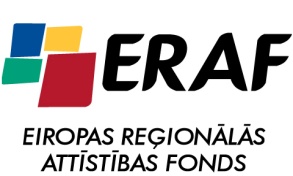 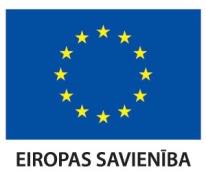 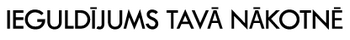 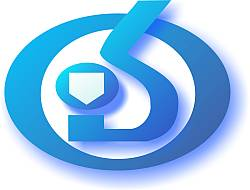 ApprovedLatvian Institute of Organic Synthesis Procurement CommissionMeeting of 29 June, 2017Minutes No. 2017/11 – 01DPP Latvian Institute of Organic SynthesisProcurement in accordance with Article 9 of the “Public Procurement Law”:„Determination of chemical compound activity in in vitro experimental models. ERDF project “Development of anti-metastatic drug candidates”, ID No. 1.1.1.1/16/A/294”Procurement regulationsprocurement identification numberOSI 2017/11 MI ERAFRiga2017Satura rādītājsChapter I	3Instructions to Tenderers	31.	GENERAL INFORMATION	42.	INFORMATION ON THE PROCUREMENT SUBJECT AND THE CONTRACT	53.	APPLICANT EXCLUSION, SELECTION AND QUALIFICATION REQUIREMENTS	64.	DOCUMENTS TO BE SUBMITTED	65.	PROPOSAL EVALUATION AND SELECTION CRITERIA	7Chapter II	8TECHNICAL SPECIFICATIONS	8Technical specification	9Chapter III	12DRAFT CONTRACT	12Annex 1 to	16Annex 2 to	17Annex 3 to	18Chapter IV	19Tender PREPARATION FORMS	19FORM 1	20FORM 2	22FORM 3.1	23FORM 3.2	24Chapter IInstructions to TenderersGENERAL INFORMATIONProcurement identification numberOSI 2017/11 MI ERAFCPV codes; main subject: 73110000-6.Contracting AuthorityDeadline for submitting proposalsProposals must be submitted by 14:00 on 18 July 2017, at the Latvian Institute of Organic Synthesis, Aizkraukles iela 21, Room 112.Proposal securityNo proposal security required.Presentation of proposalsThe proposal, documents and correspondence between the Contracting Authorityand the Tenderer related to the procurement must be in Latvian or English.Tenders must be submitted in a sealed envelope, marked with the Tenderer’s name and the procurement identification number (OSI 2017/11 MI ERAF).The Tenderer must submit one original tender and one duplicate, marked as ‘ORIGINAL’ and ‘DUPLICATE’ respectively. The original tender and the duplicate must be placed in the envelope referred to in Article 1.5.2. above.The tender must be signed by the Tenderer’s Manager or a person authorised by the Manager.The tender must consist of three parts:Application for participation in the procurement, together with Tenderer selection documents;Technical tender;Financial tender.Where to find the procurement regulationsThe procurement regulations can be downloaded freely at the Contracting Authority website at http://www.osi.lvComposition of the Procurement CommissionThe Procurement Commission was established by Order No. 1.1. – 2/12 (20.02.2017)INFORMATION ON THE PROCUREMENT SUBJECT AND THE CONTRACTThe procurement subjectThe subject of the procurement is the determination of chemical compound activity in in vitro experimental models, within the project co-financed by the European Regional Development Fund (ERDF), “Development of anti-metastatic drug candidates”, ID No.1.1.1.1/16/A/294, in accordance with the Technical Specifications.The Supplier must perform the Services in accordance with the requirements of the Technical Specification (Chapter II).Number of proposalsThe Tenderer may submit one proposal for the entire procurement volume in accordance with the Technical Specification.Number of contractsA single contract will be concluded covering the whole procurement volume.Place of performanceThe place of performance of the contract shall be specified by the Tenderer in its tender.The contract performance periodThe contract performance period shall be no longer than one (1) month from the receipt of the task (sample).The contract performance conditionsIf necessary, amendments to the procurement contract shall be made in compliance with the provisions of Article 61 of the PPL.APPLICANT EXCLUSION, SELECTION AND QUALIFICATION REQUIREMENTSConditions for the participation of Tenderers in the procurementParticipation in the procurement is open for all natural and legal persons, as well as associations of such persons in any combination, from any country, who are entitled to perform the delivery of goods or provision of services in accordance with the laws of the Republic of Latvia or the country in which they are established, or in which they have their habitual residence.Conditions for the exclusion of TenderersTenderers eligible to be awarded a procurement contract will be excluded from participation in the procurement by the Contracting Authority if any of the conditions mentioned in Article 9 Paragraph 8 of the PPL has set in.Qualification requirementsTenderers are not subject to any qualification requirements in this procurement.DOCUMENTS TO BE SUBMITTEDTenderer selection documentsGeneral information about the Tenderer in accordance with Form 3.1 of the regulations. All fields must be filled in.Documents necessary to assess conditions for the exclusion of Tenderers eligible to be awarded a procurement contractPrior to adopting a decision on the procurement results, the Procurement Commission shall, in order to assess the Tenderer in accordance with the provisions of Article 9 Paragraph 8 of the PPL, take action in accordance with Article 9 Paragraph 9 of the PPL.If the Procurement Commission determines that a tenderer eligible to be awarded a procurement contract has a tax debt administered by the State Revenue Service, including mandatory state social security contributions, which exceeds EUR 150 in total, the Commission will act in accordance with Article 9 Paragraph 10 of the PPL.If the Tenderer is registered abroad (or its permanent residence is abroad), he/she must submit a certificate from the competent authority of the respective country confirming that the Tenderer (and, if applicable, the persons whose resources the Tenderer relies on to prove that its qualifications meet the procurement requirements) is not subject to the conditions specified in Article 9 Paragraph 8 of the PPL.Tenderer qualification documentsTenderers are not subject to any qualification requirements in this procurement.Technical tenderThe technical tender must be prepared in accordance with the requirements of the Technical Specifications.The technical tender must be prepared by the Applicant in accordance with the Technical tender Form (Form 1). The Tenderer is free to add additional materials about the proposed procurement subject.Financial tenderThe financial tender must be prepared taking into account the scope and description of Services provided for in the Technical Specification, in accordance with the Financial tender Form (Form 2).Prices in the financial tender must be provided in EUR, indicating separately the price excluding value added tax, the applicable VAT (the relevant ratio) and the price including VAT.The tender must indicate both the price per unit and the total price per procurement (or its part, if the procurement is divided into several parts).The unit prices of goods or services (if applicable) provided in the Financial tender  must include the cost of all Services rendered.The Tenderer is free to add additional materials to the tender regarding the services offered.The prices and unit rates offered by the Tenderer must be constant throughout the validity of the contract. If the volume of goods or services changes during the validity of the contract, changes shall be made on the basis of the unit price indicated by the Tenderer in accordance with the contract terms.PROPOSAL EVALUATION AND SELECTION CRITERIAEvaluation of the presentation of tendersThe evaluation of compliance of the presentation of tenders, tenderer selection and qualification documents, and the Technical and Financial tenders shall be performed by the Procurement Commission in a closed session.Selection criteriaThe Procurement Commission shall select the tender with the lowest price that meets the requirements of the Regulations and the Technical specifications, provided that the Tenderer meets the tenderer selection and qualification requirements. (If the procurement is divided into several parts, the Commission will select one tender for each procurement part).Selection of the successful tendererThe successful tenderer selected by the Procurement Commission shall be the Tenderer whose proposal has been selected based on Article 5.2 of the Regulations and who is not subject to exclusion under Article 9 Paragraph 8 of the PPL.Chapter IITECHNICAL SPECIFICATIONSTechnical specificationCompound must be tested on at least 80 target proteins (receptors, ion channels and monoamine Transporter) in 10 µM concentration in two parallel tests. The enzyme assay panel must be included most representative targets from diverse enzyme families with a particular focus on phosphatases and specific enzymes involved in cell cycle regulation:Additional conditions.Contracting Authority does ship sample to the place of analysis on its own expenses.Chapter IIIDRAFT CONTRACTCONTRACT No.<contract number ><Place of contract>	<date>.<month>. <year>Latvian Institute of Organic Synthesis, represented by its Director Osvalds Pugovičs, hereinafter referred to as the Contracting Authority, on the one hand,and<Contractor name>, registration No. <registration number> represented by its <title, name and surname of the authorised person>, acting pursuant to the Articles of Association (hereinafter ‘the Contractor), on the other hand,Both together and each separately referred to as the Party or the Parties, based on the results of the procurement <procurement name>, id. No.<procurement No.>, organised by Latvian Institute of Organic Synthesis pursuant to Article 9 of the PPL, hereinafter ‘the Procurement’, and on the Tender submitted by the Tenderer, have entered into the following contract: Subject of the ContractWith this Contract, the Contracting Authority entrusts and the Contractor undertakes to provide <name of the service> (hereinafter – the Service) in accordance with the provisions of this Contract, the Technical Specification (Annex 1 to the Contract), the Contractor’s Technical Tender (Annex 2 to the Contract), and the Contractor’s Financial Tender (Annex 3 to the Contract).The Contract DocumentsThe Contract consists of the following documents, which are to be considered an integral part thereof:The Contract terms;Technical Specification (Annex 1 to the Contract);Technical Tender (Annex 2 to the Contract)Financial Tender (Annex 3 to the Contract).The Contract PerformanceThe Contractor shall ensure timely, high-quality Services in accordance with the provisions and deadlines provided for in this Contract and its annexes by <date>.Deliverables (study results) must be supplied to the Contracting Authority electronically, on an external medium or sent via e-mail. The Contract Price and Payment ProcedureThe price of the services paid by the Contracting Authority to the Contractor, including taxes, fees and any other necessary expenses, excluding VAT, EUR <amount> (amount in words), where VAT is EUR <amount> and the service price, including applicable VAT, shall be EUR <amount> (amount in words), hereinafter referred to as the Contract Price.The Contract Price shall be paid by the Contracting Authority to the Contractor as follows: An advance payment of 30% (thirty percent) of the Contract Price must be transferred within thirty (30) days after the signing of the Contract and the receipt of the Contractor’s invoice;  The Contracting Authority shall make the final payment of 70% (seventy percent) of the total Contract Price after receiving the full study results. The Contracting Authority shall make the payment within thirty (30) days after signing the transfer and acceptance certificate and after the receipt of the Contractor’s invoice, by transferring the funds to the bank account indicated in the Contractor’s invoice.Obligations, Rights and Responsibilities of the PartiesThe Contractor undertakes to perform the services in accordance with the Technical Specification included in Annex 1 to this Contract.The Contractor undertakes not to disclose the information, refrain from storing and not to transfer to any third parties any documents or copies thereof, which have been made available in connection with the performance of this Contract.The Contracting Authority undertakes:To send a sample to the Contractor for testing;To pay in accordance with the procedures set out in Chapter 4 of the Contract;Within its capabilities, provide the Contractor with all the information requested by the Contractor and directly necessary for the execution of the Contract, as well as the information which the Contracting Authority or the Contractor considers necessary to facilitate the performance of the Contract.In the event that the Contractor fails to fulfil its obligations within the deadlines provided for in this Contract, it must pay the Contractor a penalty of 0.1% of the Contract Price for each day delayed, but not more than 10% of the Order amount.In the event that the Contracting Authority fails to pay the Contractor within the time limits provided for in this Contract, it shall pay the Contractor a penalty of 0.1% of the amount not paid on time, for each day delayed, but not more than 10% of the Contract price.The Contracting Authority shall appoint a person responsible for the performance of obligations under the Contract (hereinafter ‘the Contracting Authority’s contact person’) <name surname>, phone <phone number>, e-mail: <e-mail address>.The Contractor shall appoint a person responsible for the performance of obligations under the Contract (hereinafter ‘the Contractor’s contact person’) <name surname>, phone <phone number>, e-mail: <e-mail address>.The Contract Term and AmendmentThe Contract shall enter into force upon its mutual signature and be valid until the complete fulfilment of the obligations stipulated therein.If necessary, any amendments to the procurement contract shall be made in compliance with the provisions of Article 61 of the PPL.Other ProvisionsUpon payment of the full Contract Price, the Contracting Authority shall acquire all economic rights to the information/study results derived by performing the services. Thereafter, the Contracting Authority is free to handle the study results at his own discretion.The Contract has been drawn up and signed in two (2) original copies, on XX (the number of pages in words) pages, both copies being of the same legal force. One copy of the Contract is kept by the Contracting Authority and one by the Contractor.The Procurement Regulations, the Contractor’s Tender and the three (3) Annexes to the Contract shall form an integral part of this Contract and are binding on the Parties during the performance of this Contract.Details and Signatures of the PartiesAnnex 1 toContract No. TECHNICAL SPECIFICATIONAnnex 2 toContract No. TECHNICAL PROPOSALAnnex 3 toContract No. FINANCIAL PROPOSALChapter IVTender PREPARATION FORMSFORM 1TECHNICAL TenderProcurement name: “Determination of chemical compound activity in in vitro experimental models. ERDF project “Development of anti-metastatic drug candidates”, ID No. 1.1.1.1/16/A/294”ID No.: OSI 2017/11 MI ERAFDescription of the services to be providedThe first two columns of the table to be completed are to be copied from the technical specifications table for the respective Service.If the Tenderer wishes, it can supplement the table with additional information (creating new boxes).The following proposal should be submitted:List of information and documents to be submittedThe following documents will be submitted:<Include and describe the list of documents to be submitted, if presented together with the service results>Time schedule and service deadlinesThe service will be provided within the following time periods:Other information (If applicable)We hereby confirm that we are familiar with the procurement regulations and the accompanying documentation. Our tender provides for the period of validity and conditions required by the procurement regulations. We guarantee the truthfulness and accuracy of the information provided by us. Signature of the authorised person:Name, surname and title:Name of the Applicant:FORM 2FINANCIAL TenderProcurement name: “Determination of chemical compound activity in in vitro experimental models. ERDF project “Development of anti-metastatic drug candidates”, ID No. 1.1.1.1/16/A/294”ID No.: OSI 2017/11 MI ERAFOur tender is as follows:We hereby confirm that we are familiar with the procurement regulations and the accompanying documentation. Our tender provides for the period of validity and conditions required by the procurement regulations. We guarantee the truthfulness and accuracy of the information provided by us. Signature of the authorised person:Name, surname and title:Name of the Applicant:INFORMATION ABOUT THE APPLICANTFORM 3.1General information about the Applicant:FORM 3.2Information about the persons whose resources the Tenderer relies on, and about subcontractors (if applicable):In addition, please indicate whether the persons on the list are to be classified as small or medium-sized enterprises.Signature of the Tenderer’s authorised person:___________________________________________Contracting Authority nameLatvian Institute of Organic SynthesisAddressAizkraukles iela 21, Riga, LV -1006, LatviaReg. No.LVContact personArtūrs AksjonovsPhone+371 67014884Fax+371 67014813E-mailarturs@osi.lvWorking hours9:00 to 17:00Name, surnameTitlePresident of the CommissionOsvalds Pugovičs DirectorMembers of the CommissionIvars KalviņšLead ResearcherDace KārkleDeputy DirectorAndris PočsHead of the Economy DepartmentModris BankaChief EngineerSecretaryArtūrs AksjonovsHead of Procurement DepartmentGPCRGPCRReceptor familyReceptor familyReceptor, labeled ligand type - agonistsReceptor familyReceptor labeled ligand type - agonistsAdenosineAdenosineA1 - antagonistGABAGABA (non-selective) A2A Histamine H1 - antagonistA3 H2 - antagonist AdrenergicAdrenergicalpha1 (non-selective) - antagonistsLeukotrienesBLT1 (LTB4)alpha2 (non-selective) - antagonistCys LT1 (LTD4)beta1 MelanonocortinMC4beta2 MelatoninMT1 (ML1A)  Angiotensin IIAngiotensin IIAT1AT2BradikyninBradikyninB1MuskarinicM - (non-selective)B2NeurokininNK1NK2KannabinoidKannabinoidCB1 NK3CB2Neuropeptide YY (non-selective)CholecystokininCholecystokininCCK1 (CCKA)Opioid and opioid-likeOpioid (non-selective )CCK2 (CCKB)NOP (ORL1)Corticotropin releasing factorCorticotropin releasing factorCRF1ProstanoidEP2  DopamineDopamineD1  NK3D2S  PurinergicP2Y D3  Serotonin5-HT (non-selektive)D4.4  Thyrotropin releasing   hormoneTRH1EndotelinEndotelinETAVasopressinV1aETBV2TransportersTransportersCholineCholineCholine transporterNorepinephrineNorepinephrine transporterDopaminaDopaminaDopamine transporterSerotonin5-HT transporterGABAGABAGABA transporterOther receptorsOther receptorsOther receptorsOther receptorsOther receptorsSIGMASigma (non-selective)Sigma (non-selective)KinasesAGCPKCαPKCαEpigeneticsHDACsHDAC3HDAC3HDAC4HDAC4HDAC6HDAC6HDAC11HDAC11Situin 1 (inhibitor effect)Situin 1 (inhibitor effect)Situin 2Situin 2Other non-kinase enzymesAA metabolismCOX1COX1PhosphatasesPhosphatase  CDC25A5-lipoxigenase5-lipoxigenasePTP1B (phosphatase 1B)ATP-aseATPase (Na+/K+)ATPase (Na+/K+)PhosphodiesterasesPDE1BDNA repair and mitotic enzymesEg5Eg5PDE2A1CENP-ECENP-EPDE3AImidazolineI2I2PDE4D2Monoamine and neurotransmitterAcetilcholinesteraseAcetilcholinesterasePDE5 (non-selective)COMT (catehol-O-methil transferase)COMT (catehol-O-methil transferase)Transduction signal enzymes Adenylyl cyclase (activator effect)GABA transaminazeGABA transaminazeGuanylyl cyclase (activator effect)MAO-AMAO-AMAO-B (recombinant enzyme)MAO-B (recombinant enzyme)Tyrosine hydroxylaseTyrosine hydroxylaseNuclear  receptorsSteroid  nuclear receptorAR AR Non- steroid nuclear receptorPPARγER (non-selective)ER (non-selective)GRGRPRPRIon  channelsIon  channelsIon  channelsIon  channelsIon  channelsK+ channelsKATP channelKATP channelCa2+ channelsCa2+ channels       (L, dihydropyridine site) KV channelKV channelCa2+ channel       (L, diltiazem site)SKCa channelSKCa channelCa2+ channels       (L, verapamil site)Glutamate channelsAMPAAMPANikotinic  channelsN  neuronal α4β2KainateKainateNMDANMDAPurinergic channelsP2XPCP PCP GABABZD (central)Na+ channelsNa+ channel ( site 2 )Na+ channel ( site 2 )Cl-  channel (GABA-gated)The Contracting Authority:APP Latvian Institute of Organic SynthesisReg. No. 90002111653VAT Reg. No. LV90002111653Aizkraukles iela 21,Riga, LV-1006, LatviaA/S SEB BankaCode: UNLALV2XAccount: LV08UNLA0050005032194Director ofLatvian Institute of Organic Synthesis:Osvalds Pugovičs<Place of Contract><date>.<month>. <year>The Contractor  Name Reg. No.VAT Reg. No.AddressCity, postal codeBank nameCode: XXXXAccount: XXXXTitle:Name surname<Place of Contract><date>.<month>. <year>The Customer’s requirementsThe Customer’s requirementsThe proposalItem (from Tech. spec.)Description(from Tech. spec.)Proposed performance  ActionDeadlinePerson in charge No.The name of the service (or product)Unit(if applicable)Unit price,EURNumber of unitsTotal,EURTotal price of the service, excluding VATTotal price of the service, excluding VATTotal price of the service, excluding VATTotal price of the service, excluding VATTotal price of the service, excluding VATApplicable VAT ratioApplicable VAT ratioApplicable VAT ratioApplicable VAT ratioApplicable VAT ratioTotal price of the service, including applicable VAT ratioTotal price of the service, including applicable VAT ratioTotal price of the service, including applicable VAT ratioTotal price of the service, including applicable VAT ratioTotal price of the service, including applicable VAT ratio1.Company name:2.Registration number:3.Address:4.Status (is it a small or medium-sized enterprise):(See OJ L124, 20.5.2003)5.Contact persons:6.Phone:7.Fax:8.E-mail (required):9.General website:10.Country of registration:11.Year of registration:12.The company’s area of activity (brief description):13.Financial details:Bank name:13.Financial details:Bank address (if located outside the Republic of Latvia):13.Financial details:Bank code:13.Financial details:Account number:NameStatus in the proposalAddress, phone, contact personA brief description of how the partner will participate in the performance of the contractPart of the contract to be awarded to the partner